FARINGDON TOWN COUNCIL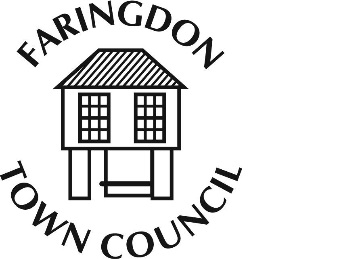 The Pump House, 5 Market Place FARINGDON, Oxfordshire, SN7 7HL Telephone 01367 240281 www.faringdontowncouncil.gov.ukClerk: Sally Thurston Meeting closed 21.03 Minutes of the Community and Partnerships Committee Meeting held on Wednesday 4th July 2018 in the Jubilee Room, Pump House, Faringdon. Minutes of the Community and Partnerships Committee Meeting held on Wednesday 4th July 2018 in the Jubilee Room, Pump House, Faringdon. Cllrs Present:In Attendance:Kiera Bentley Steve LeniecMike WiseRebekah Pugh, Deputy Town ClerkJess Dewhurst, Sovereign ValeHilary Lombard, Community First Oxfordshire Paul Rogers, Faringdon RotaryCarolyn Taylor, Faringdon Dramatic SocietyMinute numberKiera Bentley Steve LeniecMike WiseRebekah Pugh, Deputy Town ClerkJess Dewhurst, Sovereign ValeHilary Lombard, Community First Oxfordshire Paul Rogers, Faringdon RotaryCarolyn Taylor, Faringdon Dramatic Society1/3/18Apologies for Absence Cllrs Al Cane (Chairman), David Barron, Julie Farmer and Anne Marie Wright. Tim Vinall, Faringdon Scouts2/3/18Elect a Vice ChairDue to the high number of apologies it was PROPOSED and RESOLVED that this item be DEFERRED until the next meeting3/3/18Minutes of last meetingThe minutes of the Community and Partnership Committee meeting held on 4th April 2018 were agreed as a correct record.4/3/18 Declarations of InterestNone5/3/18Public Question and Speaking Time None6/3/18Terms of ReferenceMembers considered the draft Terms of Reference. It was PROPOSED that point 6 be amended to read ‘The committee will be responsible for rewarding and overseeing Youth Grants’ this was AGREED. It was further PROPOSED that the amended Terms of Reference be APPROVED this was SECONDED and RESOLVED.7/3/18Financial report Members received and NOTED the financial report for the period. 8/3/18Partnerships UpdateMembers received and NOTED with thanks an update from the following partner agencies:Sovereign Housing – Faringdon has 650 Sovereign proprieties and are working towards a new community engagement model which encourages residents to form community action groups. Jess Dewhurst has been working alongside Deputy Town Clerk, Rebekah Pugh to facilitate a community action group in Faringdon. This is going well with a group of 7 interested residents starting an action group that looks at street tidies with the aim of eventually taking on a gardening and shared open space project. The group are calling themselves ‘Common Ground’. If six or more residents engage then Sovereign are able to allocate funds of £9000 over a three-year period plus officer time. Non-Sovereign residents are able and will be actively encouraged to join. Cllr. Wise offered information about useful contacts such as the Pump House Project. The Place – Groups started on the 28th June and have been very well received. Links have been made with key stakeholders such as local health professionals. The Place was successful in a ‘Dragon’s Den’ proposal and were awarded £1360 in order to take families to the Cotswold Wildlife Park during the summer holidays. The Place will be running activities for under 5’s at the Playday on the 31st August. Rotary Youth – Rotary recently hosted a Dragon’s Den funding event and awarded over £4000 to Youth organisations in the area. Rotary Youth have money they wish to spend on Young Carers. Rotary are offering recognised training to young people from the Institute of Leadership and Management. Faringdon Dramatic Society – Thanks was expressed to Faringdon Town Council for the partnership work on the Charity Gala Performance at Buscot Theatre which had been a huge success. Cllr. Wise expressed thanks for all the hard work and commitment that the Dramatic Society had put in to this event. The Dramatic Society are now working on a piece for Folly Fest. It remains difficult for the group not having a fixed venue / performance space in the town. One of the major events of the year is the Panto which encourages engagement from anyone age 9+.9/3/18Community EngagementMembers received and NOTED an update on recent community engagement events: 7th April – Community Litter Pick 8th April – Civic Service14th April – Chilli Fest Market 19th May – Royal Wedding Craft Session21st May – Community Awards Presentation 21st May – Town Meeting 25th May – New FTC Mailing advertised and activated (GDPR)11th June – Sovereign Community Meeting 12th June – Charity Drama Gala at Buscot 23rd June – Faringdon in Bloom Judging 24th June – Faringdon in Bloom Presentation 24th June – Rick Ebsworth plaque unveiling 2nd July – Sovereign Community Meeting OngoingTapestry Project ongoing – current engagement 40+Regent Cinema Social Media – currently working to prioritise this within our daily work. We currently have 820 likes on FTC and 1.4k on Your Faringdon (we are due to merge the pages). We have 447 twitter followers.  Newsletter – next one due in September.Website – continue to promote using social media Mailing list – this was deleted due to GDPR but 97 people have joined the new one since the 25th May.Members welcomed Hilary Lombard from Community First Oxfordshire to present a proposal of free professional support to engage with local residents in line with the Neighbourhood Plan, recommendations made by the S106 working party on feeding back to the community on work that has taken place since the 2012 consultation and the aims set by the strategic working party. It was PROPOSED and RESOLVED that the Community First Oxfordshire proposal be accepted and it was DELEGATED to the Town Clerk and Deputy Town Clerk to work alongside Hilary.10/3/18 Members received and considered a recommendation from the Youth Grant funding panel to award grants to applicants from the first round of the Youth Grant Funds. It was PROPOSED by Cllr. Wise and SECONDED by Cllr. Leniec that the following amounts be awarded:Faringdon Community College - £3090 to pay the license fee to restart the Duke of Edinburgh Award within school and an additional £300 in the form of 3 x £100 bursaries to assist three students through the award.Oxfordshire Play Association - £1520 towards the running of the 31st August Play Day on Tucker Park. Animation Station - £500 plus up to £100 room hire to run one and a half days activities. To earmark £500 to use at the discretion of the Town Clerk and Deputy Town Clerk for the services of ‘Bring the Game Over’.This was RESOLVED.  b) Members considered possible option around forming a Youth Council. It was PROPOSED that the Deputy Town Clerk researched successful Youth Councils in other areas. It was further PROPOSED that links were made with all three schools who are believed to already run Youth Councils within the school setting, this was AGREED. 11/3/18Deputy Mayors Young Traders Market Members receive and considered the facilitation of a Young Traders market event in the Corn Exchange on the 20th October 2018. The Town Team have allocated £200 for this event. It was PROPOSED that a full expected costing to Faringdon Town Council be presented to the Finance and Audit Committee for approval. This was AGREED.  12/3/18Community Cinema Members received and NOTED an update on the Regent Cinema. Members wished thanks to be NOTED to Billie Hayter, Cinema Supervisor. Members NOTED a financial report and that the that Finance and Audit Committee have earmarked £3095 for use on the outdoor cinema or other events for the communityMembers received a presentation about the team work behind the successful running of the Regent Cinema and each staff member’s significant work that makes this project a huge success. Members wished to thank all staff for their hard work and commitment.Members received an update on the outdoor cinema which is taking place on 26th August 2018. YOCO members are to act as stewards for the event. It was PROPOSED that the collection at the event be split 50 / 50 between the Place and YOCO. It was PROPOSED that a second outdoor cinema event be investigated in line with the funds earmarked by the Finance and Audit Committee. It was further PROPOSED this be a drive-in event. 13/3/18Pump House /The Place gardenMembers received and considered quotes to install fencing around the Pump House / The Place garden which are to be funded by a Groundworks Grant already received. Cllr. Wise NOTED that the quotes were not quite like for like. It was PROPOSED that Agi be contacted to provide a quote for a 4ft Fence plus three gates. It was further PROPOSED and AGREED that after obtaining like for like quotes the Town Clerk in conjunction with the chair of Communities and Partnerships Committee and Cllr. Bentley be delegated to accept the most appropriate quote up to the value of the highest quote, currently £1920.00 14/3/18Items for Information Only Tapestry Project design in progress. Potential litter pick dates being looked in to.